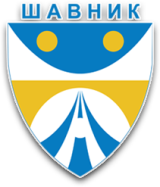                  OPŠTINA ŠAVNIK                  SLUŽBA ZA POLJOPRIVREDU I RURALNI RAZVOJ- ZAHTJEV ZA SUFINANSIRANJE-troškova liječenja stočnog fondaPotpisujući ovaj document, potvrđujem pod punom krivičnom i materijalnom odgovornošću da su podaci u ovom dokumentu tačni i pouzdani.Saglasan sam da obezbijedim puni pristup kontrolorima Opštine Šavnik uvid u investiciju i cjelokupnu dokumentaciju koja se odnosi na predmet podrške po ovom Javnom pozivu.                                                            Pripremljeno u ___________________________________                                                              Podnosilac zahtjeva_______________________________   Datum podnošenja zahtjeva ______  _____   2023.godine.Podnosioc zahtjevaJMBGAdresa Kontakt. tel IDBR-VETDatum podnošenja zahtjevaDatum podnošenja zahtjevaDatum podnošenja zahtjevaDatum podnošenja zahtjevaDatum podnošenja zahtjevaDatum podnošenja zahtjevaDatum podnošenja zahtjevaDatum podnošenja zahtjevaDatum podnošenja zahtjevaDatum podnošenja zahtjevaDatum podnošenja zahtjevaDatum podnošenja zahtjevaDatum podnošenja zahtjevaDatum podnošenja zahtjevaDatum podnošenja zahtjevaBrojNeophodna dokumentacijaObilježiti sa xZahtjev za sufinansiranjeRješenje o upisu u registar kod MPŠVRačun o troškovima liječenja životinjeUvjerenje o mjestu prebivalištaKopija bankovnog računa 